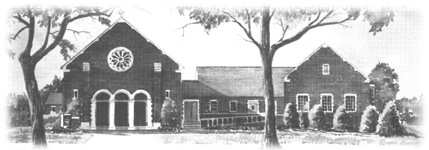 Confirmation Sponsor/Godparent Eligibility CertificateI, __________________________________________ _______________will be the Confirmation Sponsor or Godparent (Circle one)of _________________________________________________________at _____________________Catholic Church in _____________________.As a Catholic Godparent or Confirmation Sponsor, I recognize that according to Diocesan regulations and Canon Law, I must meet the following qualifications:I must be a practicing Catholic who has received the Sacraments of  Baptism, Penance, Eucharist and Confirmation.As a practicing Catholic, I must fulfill my obligation to attend weekly Sunday Mass and give a faithful witness to my Catholic faith.If I am married, my (present) marriage must be a valid Catholic marriage, witnessed by a Catholic priest.I must be at least 16 years old.I must not be the mother or father of the candidate.I must have every intention of fulfilling my role as Confirmation Sponsor or Godparent by assisting the parents in raising their child as a Catholic Christian.As the Non-Catholic Godparent / Christian Witness,I must be a practicing Baptized Christian.I must have every intention of fulfilling my role as Godparent by assisting the parents in raising their child as a Catholic Christian.In accepting the role as Confirmation Sponsor/Godparent, I hereby affirm that I am committed to helping raise this child as a practicing Roman Catholic and that I meet all of the qualifications listed above.I am an active registered member of Annunciation Catholic Church in Washington DC.Signature of Godparent/Sponsor			Signature of PastorDate							Date and Church Seal